جامعة الملك سعود						مفردات المقرر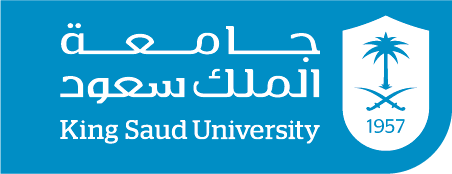                                                                                                                    كلية الآداب الفصل الدراسي: الأول                                                                                                         السنة الدراسية:36/1437هـمعلومات المحاضر:معلومات المقرر:طرق التقييم:*التأكيد على ضرورة حصول الطالبات على 80% من درجات الأعمال الفصلية قبل تاريخ الاعتذار.الخطة الأسبوعية:القـوانـيـن:(مثال: السرقة الأدبية, سياسة الحضور):التواجد في القاعة في الزمن المحدد للمحاضرة.وضع الموبايل على الصامت في داخل القاعة الاحترام المتبادل بين الطالبة والأستاذة وبينها وبين زميلاتهاالمشاركة والتفاعل بالقاعة (4درجات)الاهتمام بالحضور (4درجات) وفي حالة  غياب الطالبة يحسم من الدرجة المدرجة للحضور, إلا في حالة غيابها لعذر, فلابد من إحضار العذر حتى لا يحسم من الدرجة( كما هو موضح في شروط الاختبار)في حالة أخذ الطالبة بما تكلف به من بحوث أو واجبات دون إحالتها للمصدر الذي أخذت منه المعلومة, أو اعتماد الطالبات بعضهن على بعض فإن الدرجة بذلك تكون لاغية.أ.ليلى العومياسم المحاضرالاثنين 8-9الثلاثاء 9-10الاربعاء 11-12الخميس 11-12الساعات المكتبية8051833رقم المكتبLaloumi@ksu.edu.saعنوان البريدي الإلكترونيحضارة الإسلام في المغرب والأندلس اسم المقرر351ترخ رقم المقرريتناول المقرر مجالات مختلفة من التاريخ الحضاري للمغرب والأندلس إذ يعنى بدراسة نظم الحكم والإدارة السائدة في المنطقة, واقتصادياتها من زراعة ورعي وصناعة وتعدين, وتجارة داخلية وخارجية كما يستعرض عناصر السكان فيها وعاداتهم وتقاليدهم في المناسبات المختلفة ويتناول أيضا المنشآت العمرانية في المنطقة والنشاط العلمي لأبنائها والتواصل الحضاري بين جناحي العالم الإسلامي: المشرق والمغرب, من خلال الرحلات والوفادات المتبادلة بينهما توصيف المقررأن تتعرف الطالبة على حقائق التاريخ الحضاري للغرب الإسلاميأن تتمكن من متابعة الدورات الحضارية المتعاقبة في منطقة الغرب الإسلاميأن تكتشف عناصر التفوق الحضاري عند المسلمينأن تدرك المكونات الحضارية للأممأن تتدرب الطالبة على قراءة  الدور الحضاري الراهن للأمةأن تحلل عوامل الازدهار أو الانحسار الحضارينواتج التعلم (المنصوص عليها في توصيف المقرر)المقتبس من أنباء أهل الأندلس  لابن حيانالبيان المغرب في أخبار الأندلس والمغرب  لابن عذارينفح الطيب من عن الأندلس الرطيب للمقريأعمال الأعلام فيمن بويع قبل الاحتلام  لابن الخطيبالكتب الرئيسية الأندلس: التاريخ والحضارة والمحنة محمد عبده حتاملهالحضارة الإسلامية في المغرب والأندلس "عصر المرابطين والموحدين"     حسن علي حسنمجمل تاريخ المغرب عبد الله العرويموسوعة الحضارة العربية الإسلامية في الأندلسخضراء الجيوسيتاريخ المغرب وحضارته حسين مؤنستاريخ العرب وحضارتهم في الأندلس خليل إبراهيم السامرائي واخرونتاريخ الفكر الأندلسي آنجيل جنثالث بالنثياالعصر الأندلسي تاريخ العرب في بلاد الأندلس "دراسة في الحياة الاجتماعية لاسبانيا الإسلامية محمد العيدروستاريخ الإسلام في المغرب العربي إبراهيم محمد حسنيندراسات في تاريخ الغرب الإسلامي محمد الأمين بالغيثالحضارة العربية الإسلامية في الأندلس محمد حسن النقاشتاريخ حضارة المغرب والأندلس في عهد المرابطين والموحدين   عبد الحميد حسين السامرائيالمراجع التكميلية (إن وجد) تاريخ التغذية الراجعة (تزويد الطالبات بالنتيجة)* تاريخ التقييم تقسيم الدرجاتالنوعالاربعاء27/12/1437هـالأربعاء 4/1/1438هـالاثنين4/12/1437هـالاثنين26/12/1437هـالأربعاء 27/12/1437هـالخميس 29/12/1437هـ6درجةالواجبات الثلاثاء 17/2/1437هـالخميس 8/3/1437هـالثلاثاء 15/2/1437هـالثلاثاء 6/3/1437هـ6درجاتاختبارات قصيرة  الثلاثاء 8/2/1438هـالأربعاء 9/2/1438هـالثلاثاء 21/3/1438هـ الأربعاء 22/3/1438هـ الثلاثاء 1/2/1438هـالأربعاء 2/2/1438هـ الثلاثاء 14/3/1437هـالأربعاء 15/3/1438هـ40درجةاختبارات فصلية الخميس 13/3/1437هـ الخميس 13/3/1437هـ الخميس 13/3/1437هـاختبار نهائيمذكرة إضافية (مثال: شروط إعادة الاختبارات)في حالة غياب الطالبة عن الاختبار لن يعاد لها إلا بتقرير طبي موثق من جهة حكوميةسيكون الاختبار بتاريخ  ووقت تحدده أستاذة المقررامذكرة إضافية (مثال: شروط إعادة الاختبارات)في حالة غياب الطالبة عن الاختبار لن يعاد لها إلا بتقرير طبي موثق من جهة حكوميةسيكون الاختبار بتاريخ  ووقت تحدده أستاذة المقررامذكرة إضافية (مثال: شروط إعادة الاختبارات)في حالة غياب الطالبة عن الاختبار لن يعاد لها إلا بتقرير طبي موثق من جهة حكوميةسيكون الاختبار بتاريخ  ووقت تحدده أستاذة المقررامذكرة إضافية (مثال: شروط إعادة الاختبارات)في حالة غياب الطالبة عن الاختبار لن يعاد لها إلا بتقرير طبي موثق من جهة حكوميةسيكون الاختبار بتاريخ  ووقت تحدده أستاذة المقرراالعـنـوان الأسبوعــــــــــــــــــــــــ1لمحة عامة عن الأوضاع الحضارية في المغرب والأندلس إبان الفتح الإسلامي2نظم الحكم 3التنظيم الإداري4التنظيم الإداري5التنظيم القضائي6الحياة الاقتصادية: السياسة المالية ومصادر الدخل7الزراعة والصناعة8التجارة الداخلية والخارجية9الحياة الاجتماعية: عناصر المجتمعالعادات والتقاليد10الحياة الاجتماعية: عناصر المجتمعالعادات والتقاليد11المنشآت العمرانية12النشاط العلمي 13النشاط العلمي 14التواصل الحضاري بين المشرق والمغرب الإسلامي: الرحلات , الوفادات15أسبوع المراجعة أسبوع المراجعة 